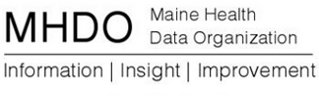 MHDO’s De-Identified Person DirectoryLast updated: 9/29/2022PurposeThe purpose of MHDO’s De-identified Person Directory is to provide a single set of person characteristics across MHDO ‘s data sets. The Directory (which is essentially a data table) will contain a set of attributes determined to be the most common valid value across all submitted records in MHDO’s APCD and MHDO’s Hospital Encounter Data. These attributes include date of birth, sex, race, and ethnicity. Authorized MHDO users will be able to link the data in the directory with data in the MHDO’s APCD and Hospital Encounter Data. This document outlines the methodology used to determine the most common valid value for each of the attributes and the data elements that will be available in the Directory. The methodology will be reviewed annually and adjusted as needed.Methodology The section below provides the goal and logic for creating the data elements that will populate the MHDO’s De-identified Person Directory for date of birth, sex, race, and ethnicity. The Directory will also contain the MHDO De-identified Person ID as a common identifier to allow linkage across MHDO Data Sets. Appendix A of this document contains a list data fields that will be available in the directory for release to approved data users, customized to their release requirements. This directory will be updated as new data is acquired through the standard submission process, with reassessment of methodology occurring on an annual basis. Date of BirthThe goal is to create data elements that contain the most common value for date of birth.The logic for assignment is based on the most common valid value across all submitted records in MHDO’s APCD and MHDO’s Hospital Encounter Data.SexThe goal is to create a composite structure that provides data users with information about the most common submitted sex, while also providing information on whether the sex changed across time. The logic for creating these sex-related attributes and associated metadata elements is as follows:First Sex: Most common submitted sex across DW data sources (MHDO’s APCD, Hospital Encounter Data) in the earliest 6-month period for which this individual has data in the DW.Current Sex: For individuals with at least 12 months of data, most common submitted sex across DW data sources in the most recent available 6-month period. For individuals with < 12 months of data available, “N”.Sex_Mixed_Fl: Multiple sex values flag in the most recent 6 months of data. This flag is set to 1 if, in the most recent 6 months of data, at least 2 distinct values AND at least 30% of gender values <> Current_Sex. This is an indication that this individual may be transgender.RaceThe goal is to create a composite structure with as many fields as there are race and ethnicity categories in the OMB standard, rather than creating a single combined race and ethnicity field with mutually exclusive categories. This approach will provide more flexibility for data users. The logic for creating a single composite set of race fields at the person ID level is to follow the hierarchy of data processing steps listed below, with each subsequent step filling in data for individuals that did not have data populated in one of the prior steps. This logic will be based on a rolling 5-year timeframe from the most recent data point available for each person ID to account for data collection changes or possible data errors. The record sets identified as representing the de-prioritized scenarios listed below will be removed from the race and ethnicity observations used in the first steps for the composite. De-prioritized scenarios include:Row level records where only ‘Other’, ‘Refused’, or ‘Unknown’ are available in the race/ethnicity data This decision was due to individuals having some rows of data with useful information (such as the race and ethnicity options that correspond to OMB Categories) along with other rows of data that only had unknown race/ethnicity, other race or refused to answer available. The goal of this is to prioritize the rows of data with useful race and ethnicity information and to supplement if no other information is available for them. Records from Submitters that did not submit according to OMB categories, with least one record for each of the minority populations (Asian, American Indian/Alaska Native, Black, Native Hawaiian/Pacific Islander, Hispanic). This logic applies to both the APCD and Hospital Encounter datasets and is dependent on all of the data available within each data system.This decision was to account for the possibility that some submitters are not collecting all OMB categories as standalone categories. The goal of this is to prioritize submitters that have definitively reported each category over those that may not collect that information.The remaining race and ethnicity observation records will be used to populate the fields in the Attribute Table data structure with the value 1 based on ever having one of the following racial or ethnic categories populated in either MHDO’S APCD or MHDO’s Hospital Encounter datasets (American Indian/Alaskan Native, Asian, Black/African American, Native Hawaiian/Pacific Islander, Hispanic, Non-Hispanic).Note: A small proportion of records have conflicting ethnicity data (Hispanic and Non-Hispanic); in these instances, the logic will defer to Hispanic.For individuals that did not have any race or ethnicity fields populated in the previous step, the removed observation records for scenario B will be used to populate the same race/ethnicity fields in the same manner as the previous step (i.e., each field will be populated based on ever having data for that racial or ethnic category).Note: A small proportion of records have conflicting ethnicity data (Hispanic and Non-Hispanic); in these instances, the logic will defer to Hispanic. For remaining individuals that had only ‘Other Race’ populated, Race_Other will be populated with value 1.For remaining individuals without any racial categories populated, individuals will have ‘Race Unknown’ populated with value 1. For remaining individuals without any ethnicity data populated, ‘Ethnicity Unknown’ will be populated with value 1.For individuals that had evidence of multiple races at the eligibility month level in the MHDO’S APCD Source_Multiracial_Fl will be populated with value 1.For individuals that have multiple races present within the composite, Inferred_Multiracial_Fl will be populated with value 1.For individuals where the most recent data point is ‘Race Refused’, the Race_refused_Fl will be populated with value 1.Ethnicity Goal and Logic: Listed above under Race.Appendix A: Data FieldsDate of BirthSexRaceEthnicity Field NameDescriptionDOBDate of Birth (date)DOB_DayDay element from date of birth (integer)DOB_MonthMonth element from date of birth (integer)DOB_YearYear element from date of birth (integer)Multiple_DOB_flMultiple DOB values flag (numeric): 1 = yes; 0 = no.Field NameDescriptionFirst_SexMost common submitted sex across DW data sources in the earliest available 6-month period (char): M = male, F = female; U = unknown.Current_SexMost common submitted sex across DW data sources in the most recent available 6-month period (char): M = male, F = female; U = unknown; N = insufficient data.Sex_Mixed_FlFlag for multiple sex values flag in the most recent available 6-month of data (numeric): 1 = yes; 0 = no.Field NameDescriptionAI_ANAmerican Indian/Alaskan Native race, DW derived composite assignment (numeric): 1 = yes, 0 = no.AsianAsian race, composite assignment (numeric): 1 = yes, 0 = no.BlackBlack or African American race, DW derived composite assignment (numeric): 1 = yes, 0 = no.NH_PINative Hawaiian/Pacific Islander race, DW derived composite assignment (numeric): 1 = yes, 0 = no.WhiteWhite or Caucasian race, DW derived composite assignment (numeric): 1 = yes, 0 = no.Race_OtherOther Race, DW derived composite assignment (numeric): 1 = yes, 0 = no.Race_RefusedPerson Refused to answer Race, DW derived composite assignment (numeric): 1 = yes, 0 = no.Race_UnkRace is not otherwise known (numeric): 1 = yes, 0 = no.Multiracial_FlAt least one DW observation indicates that the person identifies with multiple races (excluding when race is refused or unknown) (numeric): 1 = yes, 0 = no.R_Step_FlProcessing step Race was Derived, DW derived composite assignment (numeric): 1=1st Step, 2=2nd Step, 3=3rd Step, 4=4th StepAI_AN_APCD_EarliestDateEarliest date the DW derived AI_AN value appears in MHDO’S APCD (date)AI_AN_ APCD_LatestDateMost recent date the DW derived AI_AN value appears in MHDO’S APCD (date)AI_AN_Hospital_EarliestDateEarliest date the DW derived AI_AN value appears in MHDO’s Hospital Encounter data (date)AI_AN_Hospital_LatestDateMost recent date the DW derived AI_AN value appears in MHDO’s Hospital Encounter data (date)Asian_APCD_EarliestDateEarliest date the DW derived Asian value appears in MHDO’S APCD (date)Asian_APCD_LatestDateMost recent date the DW derived Asian value appears in MHDO’S APCD (date)Asian_Hospital_EarliestDateEarliest date the DW derived Asian value appears in MHDO’s Hospital Encounter data (date)Asian_Hospital_LatestDateMost recent date the DW derived Asian value appears in MHDO’s Hospital Encounter data (date)Black_APCD_EarliestDateEarliest date the DW derived Black value appears in MHDO’S APCD (date)Black_APCD_LatestDateMost recent date the DW derived Black value appears in MHDO’S APCD (date)Black_Hospital_EarliestDateEarliest date the DW derived Black value appears in MHDO’s Hospital Encounter data (date)Black_Hospital_LatestDateMost recent date the DW derived Black value appears in MHDO’s Hospital Encounter data (date)NH_PI_APCD_EarliestDateEarliest date the DW derived NH_PI value appears in MHDO’S APCD (date)NH_PI_APCD_LatestDateMost recent date the DW derived NH_PI value appears in MHDO’S APCD (date)NH_PI_Hospital_EarliestDateEarliest date the DW derived NH_PI value appears in MHDO’s Hospital Encounter data (date)NH_PI_Hospital_LatestDateMost recent date the DW derived NH_PI value appears in MHDO’s Hospital Encounter data (date)White_APCD_EarliestDateEarliest date the DW derived White value appears in MHDO’S APCD (date)White_APCD_LatestDateMost recent date the DW derived White value appears in MHDO’S APCD (date)White_Hospital_EarliestDateEarliest date the DW derived White value appears in MHDO’s Hospital Encounter data (date)White_Hospital_LatestDateMost recent date the DW derived White value appears in MHDO’s Hospital Encounter data (date)Race_Other_APCD_EarliestDateEarliest date the DW derived Race_Other value appears in MHDO’S APCD (date)Race_Other_APCD_LatestDateMost recent date the DW derived Race_Other value appears in MHDO’S APCD (date)Race_Other_Hospital_EarliestDateEarliest date the DW derived Race_Other value appears in MHDO’s Hospital Encounter data (date)Race_Other_Hospital_LatestDateMost recent date the DW derived Race_Other value appears in MHDO’s Hospital Encounter data (date)Source_Multiracial_Fl_APCD_EarliestDateEarliest date the DW derived Multiracial_Fl value appears in MHDO’S APCD (date)Source_Multiracial_Fl_APCD_LatestDateMost recent date the DW derived Multiracial_Fl value appears in MHDO’S APCD (date)Field NameDescriptionHispHispanic ethnicity, DW derived composite assignment (numeric): 1 = yes, 0 = no.Non_HispNon-Hispanic ethnicity, DW derived composite assignment (numeric): 1 = yes, 0 = no.Ethn_UnkEthnicity Unknown (numeric): 1 = yes, 0 = no.E_Step_FlStep Race was Derived, DW derived composite assignment (numeric): 1=1st Step, 2=2nd Step, 3=3rd StepHisp_APCD_EarliestDateEarliest date the DW derived Hisp value appears in MHDO’S APCD (date)Hisp_ APCD_LatestDateMost recent date the DW derived Hisp value appears in MHDO’S APCD (date)Hisp_Hospital_EarliestDateEarliest date the DW derived Hisp value appears in MHDO’s Hospital Encounter data (date)Hisp_ Hospital_LatestDateMost recent date the DW derived Hisp value appears in MHDO’s Hospital Encounter data (date)Non_Hisp_APCD_EarliestDateEarliest date the DW derived Non_Hisp value appears in MHDO’S APCD (date)Non_Hisp_APCD_LatestDateMost recent date the DW derived Non_Hisp value appears in MHDO’S APCD (date)Non_Hisp_Hospital_EarliestDateEarliest date the DW derived Non_Hisp value appears in MHDO’s Hospital Encounter data (date)Non_Hisp_Hospital_LatestDateMost recent date the DW derived Non_Hisp value appears in MHDO’s Hospital Encounter data (date)